Об условиях договоров аренды земельных участков, находящихся в собственности муниципального района Пестравский Самарской области, включенных в перечень имущества муниципального района Пестравский Самарской области, свободного от прав третьих лиц (за исключением права хозяйственного ведения, права оперативного управления, а также имущественных прав субъектов малого и среднего предпринимательства), в целях предоставления их во владение и (или) в пользование на долгосрочной основе (в том числе по льготным ставкам арендной платы) субъектам малого и среднего предпринимательства и организациям, образующим инфраструктуру поддержки субъектов малого и среднего предпринимательства, при заключении договоров аренды с субъектами малого и среднего предпринимательстваВ соответствии с Федеральным законом от 06.10.2003 № 131-ФЗ «Об общих принципах организации местного самоуправления в Российской Федерации», Федеральным законом от 24.07.2007 № 209-ФЗ «О развитии малого и среднего предпринимательства в Российской Федерации», руководствуясь статьями 41, 43 Устава муниципального района Пестравский Самарской области, администрация муниципального района Пестравский Самарской области  ПОСТАНОВЛЯЕТ: 1. Утвердить прилагаемые условия договоров аренды земельных участков, находящихся в собственности муниципального района Пестравский Самарской области, включенных в перечень имущества муниципального района Пестравский Самарской области, свободного от прав третьих лиц (за исключением права хозяйственного ведения, права оперативного управления, а также имущественных прав субъектов малого и среднего предпринимательства), в целях предоставления их во владение и (или) в пользование на долгосрочной основе (в том числе по льготным ставкам арендной платы) субъектам малого и среднего предпринимательства и организациям, образующим инфраструктуру поддержки субъектов малого и среднего предпринимательства, при заключении договоров аренды с субъектами малого и среднего предпринимательства.2. Опубликовать настоящее постановление в районной газете «Степь» и разместить на официальном интернет-сайте муниципального района Пестравский Самарской области.3. Контроль за выполнением настоящего постановления возложить на первого заместителя Главы муниципального района Пестравский Самарской области Ермолова С.В.Глава муниципального района Пестравский                                           А.П. ЛюбаевВласов Н.Н. 8(84674)21486Условия договоров аренды земельных участков, находящихся в собственности муниципального района Пестравский Самарской области, включенных в перечень имущества муниципального района Пестравский Самарской области, свободного от прав третьих лиц (за исключением права хозяйственного ведения, права оперативного управления, а также имущественных прав субъектов малого и среднего предпринимательства), в целях предоставления их во владение и (или) в пользование на долгосрочной основе (в том числе по льготным ставкам арендной платы) субъектам малого и среднего предпринимательства и организациям, образующим инфраструктуру поддержки субъектов малого и среднего предпринимательства, при заключении договоров аренды с субъектами малого и среднего предпринимательства1. Земельные участки, находящиеся в собственности муниципального района Пестравский Самарской области, включенные в перечень имущества муниципального района Пестравский Самарской области, свободного от прав третьих лиц (за исключением права хозяйственного ведения, права оперативного управления, а также имущественных прав субъектов малого и среднего предпринимательства) (далее - земельные участки), в целях предоставления их во владение и (или) в пользование на долгосрочной основе (в том числе по льготным ставкам арендной платы) субъектам малого и среднего предпринимательства и организациям, образующим инфраструктуру поддержки субъектов малого и среднего предпринимательства (далее - субъекты МСП), предоставляются в аренду субъектам МСП на долгосрочной основе на срок не менее пяти лет. Срок договора может быть уменьшен на основании поданного до заключения такого договора заявления субъекта МСП.2. Арендная плата за земельные участки, предоставленные в аренду без торгов, определяется в соответствии с порядком определения размера арендной платы за земельные участки, находящиеся в собственности муниципального района Пестравский Самарской области и предоставленные в аренду без торгов, установленным решением Собрания представителей муниципального района Пестравский Самарской области.3. Арендная плата по договорам аренды земельных участков, заключенным по результатам торгов, определяется по результатам торгов.4. При заключении с субъектами МСП по результатам торгов договоров аренды земельных участков арендная плата вносится в следующем порядке:- в первый год аренды - 40 процентов размера арендной платы;- во второй год аренды - 60 процентов размера арендной платы;- в третий год аренды и далее - 80 процентов размера арендной платы;5. Размер арендной платы по договорам аренды земельных участков изменяется ежегодно в одностороннем порядке, но не ранее чем через год после его заключения, на размер уровня инфляции, определяемого исходя из максимального уровня инфляции (индекс потребительских цен, декабрь к декабрю), устанавливаемого в рамках прогноза социально-экономического развития Самарской области.6. При досрочном расторжении договора аренды земельного участка, заключенного по результатам торгов, по требованию арендодателя, в том числе в случае нарушения арендатором существенных условий договора аренды, выявления несоответствия субъекта МСП требованиям, установленным статьями 4, 15 Федерального закона «О развитии малого и среднего предпринимательства в Российской Федерации», арендатор обязан оплатить арендную плату за весь срок пользования земельным участком до момента расторжения договора, исходя из размера арендной платы, установленного без учета льгот, предусмотренных пунктом 4 настоящих Условий.7. Арендатор земельного участка не вправе передать свои права и обязанности по договору аренды земельного участка третьему лицу, в том числе отдать арендные права земельного участка в залог и внести их в качестве вклада в уставный капитал хозяйственного товарищества или общества либо паевого взноса в производственный кооператив.8. Арендатор земельного участка не вправе передавать арендованный земельный участок в субаренду.9. Арендодатель земельного участка вправе обратиться в суд с требованием о прекращении договора аренды земельного участка, заключенного с субъектами МСП, в случае использования земельного участка не по целевому назначению и (или) с нарушением запретов, установленных пунктами 7, 8 настоящих Условий.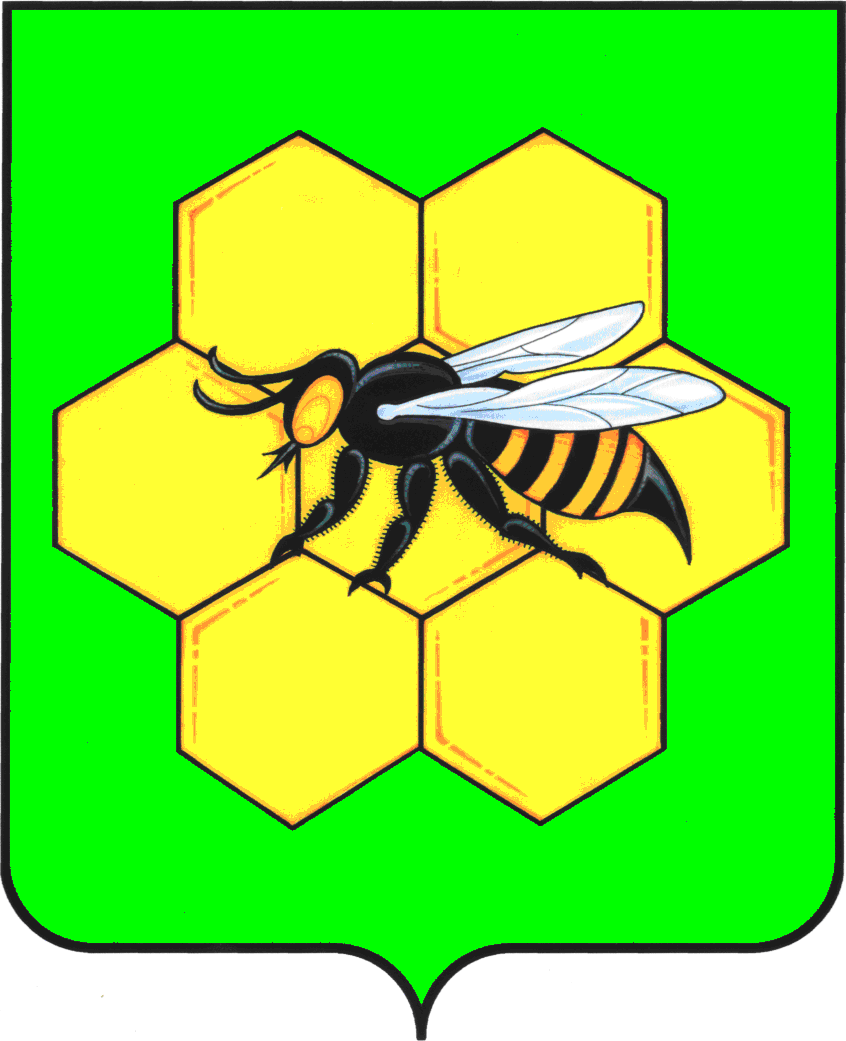 проектАДМИНИСТРАЦИЯМУНИЦИПАЛЬНОГО РАЙОНА ПЕСТРАВСКИЙСАМАРСКОЙ ОБЛАСТИПОСТАНОВЛЕНИЕот____________________№___________УТВЕРЖДЕНЫпостановлением администрации муниципального района Пестравский Самарской областиот _________________ № ________